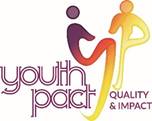 EZine 11        15th May 2020   YouthPact have compiled some links to resources, training and tips for our new working from home life for your information.  If you have something to share with your Peace4Youth colleagues, send these to our administrator Seana Carmichael (Scarmichael@cooperationireland.org) and we can compile a further e-newsletter.Self-care and Skills Responding to a Crisis The material is aimed at addressing how practitioners can support others experiencing the impact of a crisis and ensure self-care whilst working in challenging circumstances. Course video available  https://eu-lti.bbcollab.com/recording/b7e1d1013dff4e09aeb272479fd6d448 PDF https://drive.google.com/open?id=1jzxJSXoCNYEV_m6kk7yvmMUh535YgkJx Peace4Youth leadership throughout pandemicLeighann McConville reflects on the professional resilience of project coordinators throughout this period and how leadership transfers directly into the online world. 'Leadership in the time of Covid-19' can be found at https://sites.google.com/view/youth-work-dialogue-ni/reflections-on-practice Breakout Rooms on Zoom As we get more familiar with Zoom and using this more often, we have come across a really useful video on the tool within zoom meetings to create breakout rooms. https://www.youtube.com/embed/jbPpdyn16sY?rel=0&autoplay=1Enhance your CV Free online training course facilitated by The Rainbow Project ‘Gender Identity Online Course’.  See link to register https://drive.google.com/open?id=1Ny3LW68XvM7eQZ0NbEApRayCdc9z1RtG Every Mind Matters There are some simple things you can do to help you take care of your mental health and wellbeing during times of uncertainty. Doing so will help you think clearly, and make sure you are able to look after yourself and those you care about. https://www.nhs.uk/oneyou/every-mind-matters/coronavirus-covid-19-anxiety-tips/ Tips for Online Youth Work  How can we reach young people in digital environments? What activities can we arrange for young people online when youth centres are closed? Here are some tips compiled by Verke, the centre for expertise on Digital youth work in Finland. https://www.digitalyouthwork.eu/tips-for-online-youth-work-when-youth-centres-are-closed/ Just for fun Do you see gray dots at the intersections of the white lines? (Answer revealed in next Ezine)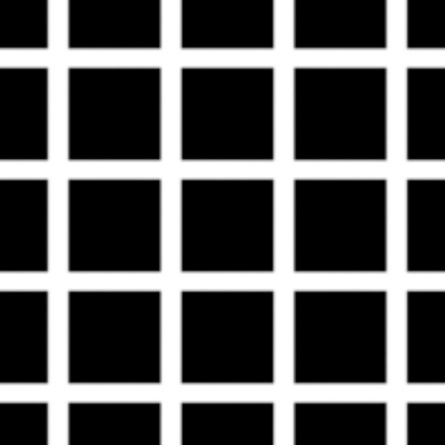 Just for fun Answer from Ezine 10 How many legs does the elephant have? (Answer: 4, Tricky, isn’t it?!  This picture is an impossible picture that also contains some subjective contours, this effect is known as a subjective or illusory contour.)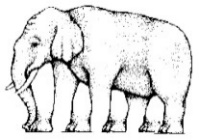 YouthPact do not necessarily endorse any of the materials or links in this ezine. If you would prefer not to receive our newsletter please email STOP and your name in the subject heading to scarmichael@cooperationireland.org This project is supported by the European Union’s PEACE IV Programme managed by the Special EU Programmes Body (SEUPB) 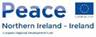 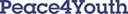 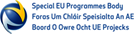 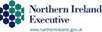 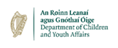 